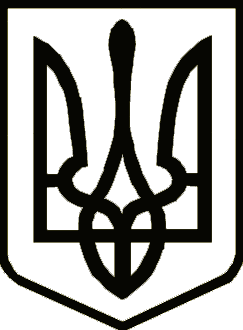 НОСІВСЬКА МІСЬКА РАДАВІДДІЛ ОСВІТИ, СІМ’Ї, МОЛОДІ ТА СПОРТУНАКазПро звітність навчальних закладів Носівської громади на 2023/2024 навчальний рікЗ метою узгодженої роботи Відділу освіти, сім’ї, молоді та спорту Носівської міської ради та закладів освіти Носівської громади щодо складання звітів, інформацій у 2023/2024 навчальному році н а к а з у ю:1. Підготувати звіти та інформації у відповідності з передбаченими розділами та рекомендаціями щодо їх складання.2. Керівникам ЗЗСО та ЗДО забезпечити організовану подачу звітів та інформацій згідно зазначених дат.2.1. Головному спеціалісту О.Гузь:04.09. – мережа (титульні списки ЗЗСО);до 07.09. – інформація про підвіз учнів, які проживають за межею пішохідної доступності до місць навчання і додому;до 15.09. – звіт РВК №77;до 15.09. - списки дітей дошкільного віку по мікрорайону;до 15.09. – списки дітей дошкільного віку, які зараховані до ЗДО;до 15. 09. - інформація про організацію харчування здобувачів освіти.2.2. Головному спеціалісту Т. Горбащенко:Щомісяця до 15 числа – інформація про рух учнів (Т.Горбащенко);до 08.09.- звіт ЗНЗ-1 (відповідно до графіка):05.09. – Сулацька гімназія, Досліднянська гімназія, Володьководівицький ліцей;06.09. – Носівський ліцей №1, Носівська гімназія №3;07.09. – Носівський ліцей №5, Носівська гімназія №2, Носівська початкова школа.до 13.09. – списки вихованців та учнів, які мають статус ВПО;до 15.09. – списки дітей, батьки яких загинули (пропали безвісти) внаслідок збройного вторгнення рф;до 15.09. інформація про працевлаштування випускників 9,11 класів;до 22.09. соціальні паспорти ЗЗСО.3. Головним спеціалістам Відділу освіти, сім’ї, молоді та спорту Носівської міської ради О.Гузь, Т.Горбащенко своєчасно провести консультації щодо складання звітів і підготовки інформацій та узагальнити їх, направити в Управління освіти і науки в установлені терміни.4. Відповідальність за виконання даного наказу покласти на головних спеціалістів Відділу освіти, сім’ї, молоді та спорту Носівської міської ради О.Гузь та Т.Горбащенко, керівників закладів загальної середньої та дошкільної освіти І.Нечес, С.Дубовик, Л.Печерну, Н.Хоменко, О.Куїч, В.Вовкогон, В.Костюк, О.Ілляша, Н.Чорну, В. Жук, Р.Кузьменко.5. Контроль за виконанням даного наказу залишаю за собою. Начальник                                                     Наталія ТОНКОНОГ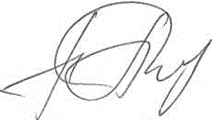 31 серпня2023 року Носівка			                 №97